How to Edit Your WebsiteOverview	2Accessing the CMS	2Choosing Your Language	3Resetting Your Password	3Sites	4Favorites	4Pages	5Creating Pages	5Managing Files	6Viewing Analytics	8Page Options	9Editing	10Editing Content	11Editing Page Properties	15Publishing Pages	16Settings	18Updating Your Personal Info	18Help	19Submitting a Help Request	19OverviewThis manual will help you edit your website using the Content Management System. A content management system, or CMS (pronounced C-M-S), is any software that gives you the ability to update content on your website.Accessing the CMSTo access the CMS, you will need a web browser and an Internet connection. All modern browsers are supported, including:Google ChromeFirefoxInternet Explorer 9+ (for a better experience, use Internet Explorer 11 or Edge)Microsoft EdgeOperaSafariTo access the CMS, navigate to the following website in your browser:http://edit-content.com/The login page will appear: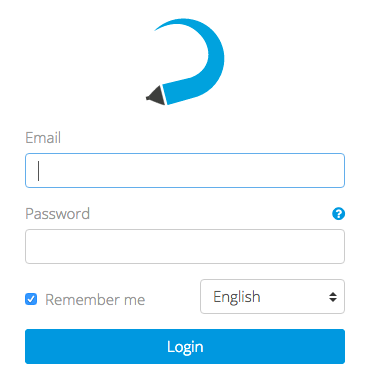 To login, use your email address and password. You may have already received your password. If not, contact your designer.Choosing Your LanguageYou can set your language preference from the login page and in the Settings > Account section. Your language preference will be saved in a cookie on your computer, so if you use another computer or clear your cookies, you will need to set it again.Resetting Your PasswordIf you forget your password, you can reset it by selecting the round question mark link from the login page. The Reset Password page will appear: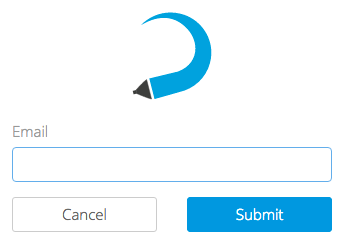 Enter your email address and further instructions will be sent to you. If you don’t receive an email after a few minutes, please check your junk folder.SitesThe first page you will see when you login will be the Sites page. Since the CMS is capable of managing multiple websites, your list will contain all of the sites you have access to. At any time, you can select the Sites tab to come back to this list.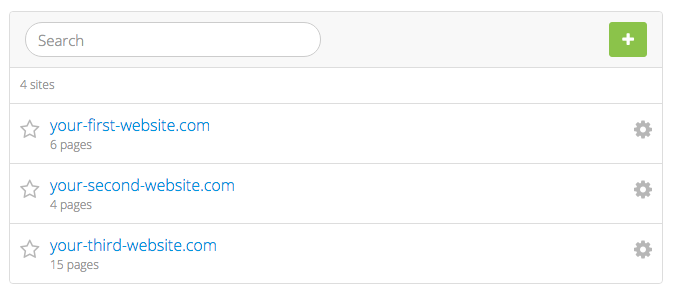 To edit a site, select it from the list. This will take you to the Pages page, where a list of pages you can edit will be shown.FavoritesIf you have access to more than one site, you may want to “star” the ones you’ll be working with frequently for easier access. Sites in your Favorites list will appear on the left side of the Sites page: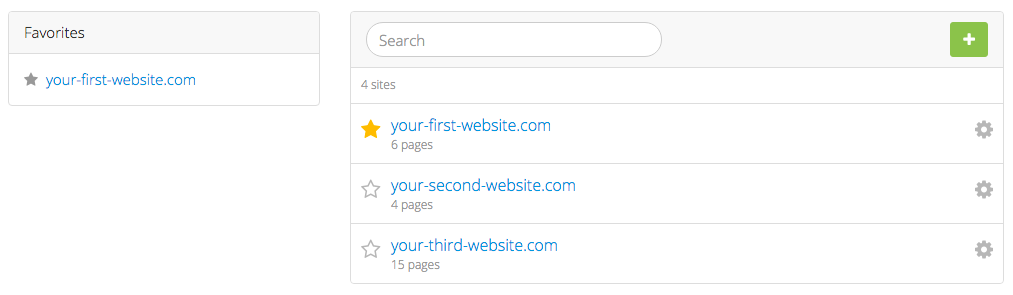 To remove a site from your Favorites, simply unstar it.PagesOnce you’ve selected a site for editing, you will be taken to the Pages section. This section shows all the pages on your site that you are able to edit. To edit a page, select its label from the list.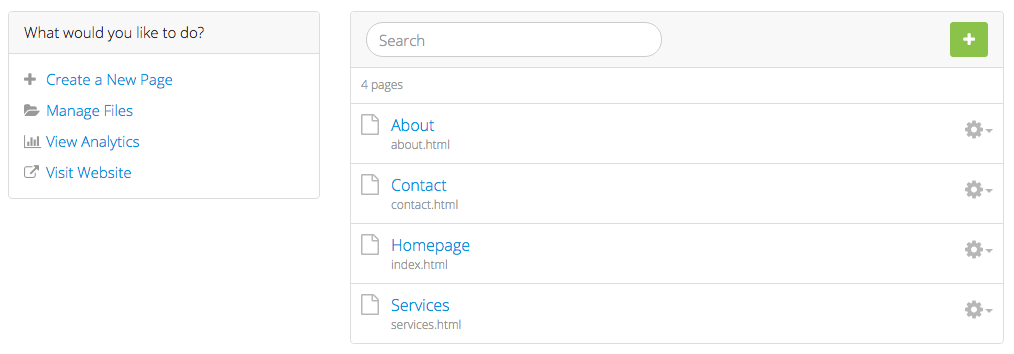 The sidebar on the left may have different options depending on how your designer setup your site. If you don’t see an option mentioned here, it has not been enabled for your site.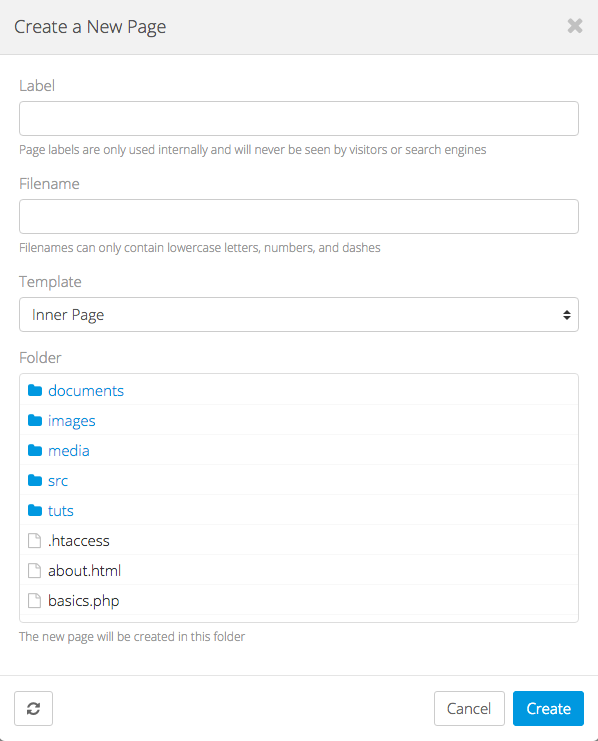 Creating PagesTo create a new page, select Create a New Page from the sidebar. This will bring up the Create a New Page dialog.The following information is needed to create a page:Label – A short, descriptive name for the page that will only be used to reference it inside the CMS.Filename – The name of the new page without an extension. By default, the name will be generated from the label you enter.Template – Your designer has included one or more templates that you can use for creating pages. Select the one you want to use for your new page.Folder – The location where the page will be created. This will be your home folder by default.Managing FilesIf your designer has enabled this feature, a link will appear in the sidebar of the Pages page called Manage Files. Selecting this link will bring up the File Manager.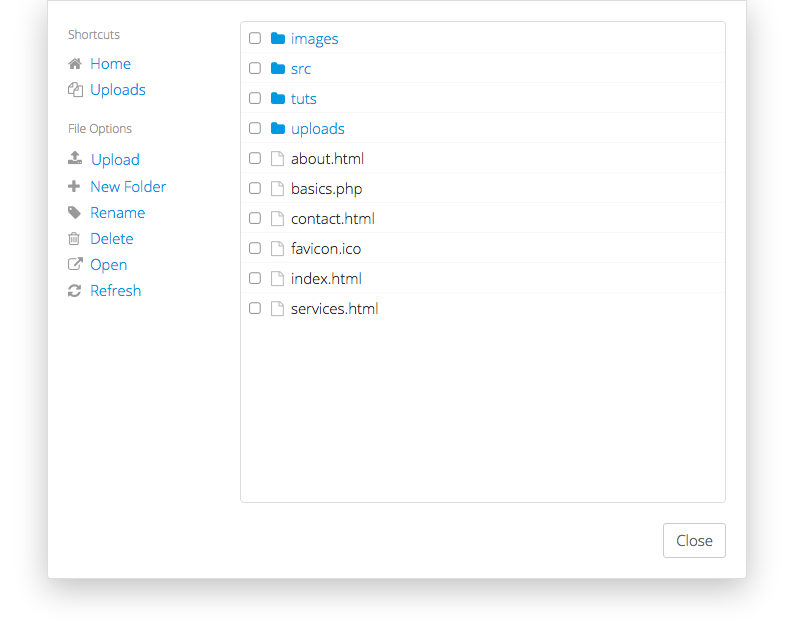 The File Manager gives you direct access to your web server. You can upload, delete, and rename files. You can also create new folders.ShortcutsThe File Manager features shortcuts that link you to the home folder and your uploads folder. When uploading new files, use the Uploads shortcut to avoid cluttering up the home folder.UploadingBefore you can link to documents, images, and other files on your site, you need to upload them to your server. To upload a file, select the Upload link. A window will appear allowing you to browse your computer for files. Once you’ve selected one or more files, they will begin uploading.Please allow sufficient time for uploading to complete, especially with larger files. Since files are uploaded to the CMS first and then to your website, this could take a bit longer than usual. The maximum combined file size for uploading is 50MB.Creating FoldersYou can create new folders to help organize files on your server. To create a new folder, select the New Folder link. The following form will appear: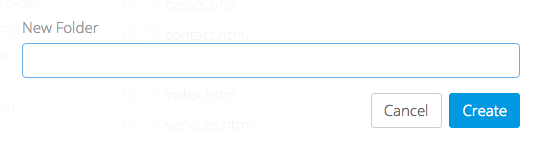 Enter a name for the folder and select Create. The new folder will then appear in the File Manager.Good folder names are short and descriptive. Try using all lowercase letters and use dashes or underscores instead of spaces.Renaming FilesA file can be renamed by checking it off in the File Manager and selecting Rename. The following form will appear: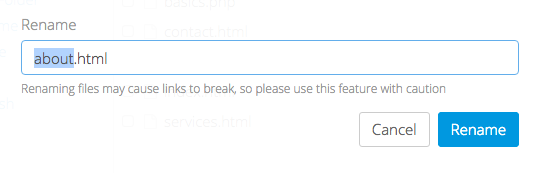 Enter a name for the file and select Rename. Be careful to not remove the file extension!Deleting FilesFiles can be deleted by checking them off in the File Manager and selecting Delete. The following confirmation will appear: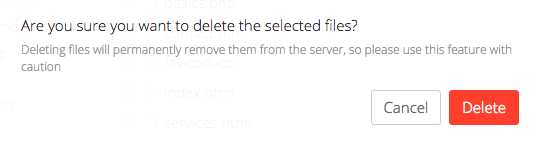 To delete the selected files, select Delete.Be careful when deleting files from your server—this cannot be undone! If you’re not sure about deleting a file, ask your designer first!Viewing AnalyticsIf your designer has enabled this feature, a link will appear in the sidebar of the Pages page called View Analytics. Selecting this link will bring up the Analytics Dashboard: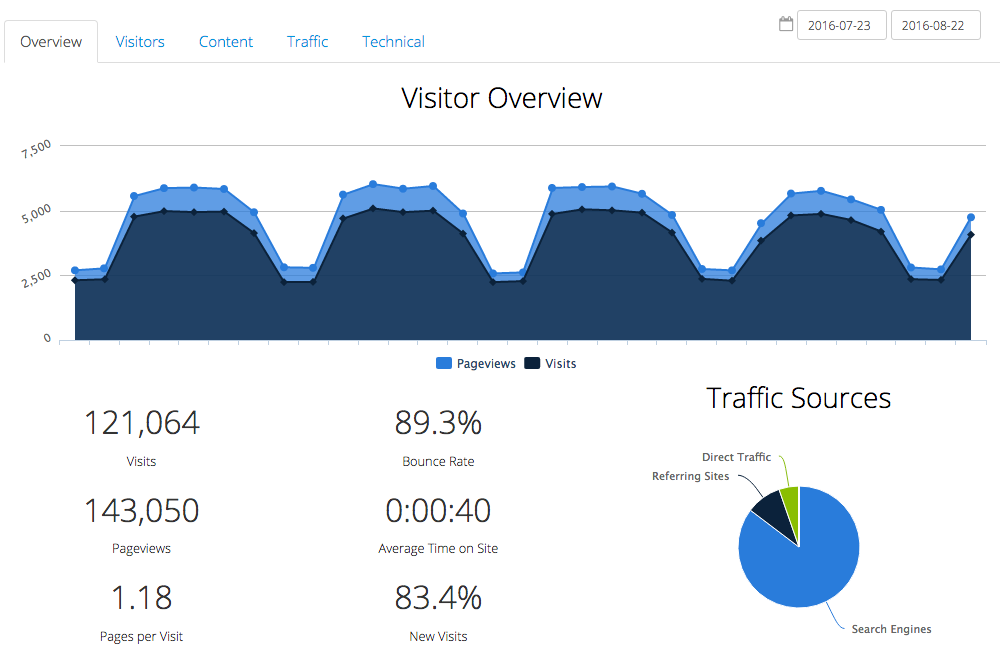 There are many reports available in the Analytics Dashboard:OverviewShows an at-a-glance view of your traffic for the specified date rangeVisitorsContinent – shows traffic by continentCountry – shows traffic by countryCity – shows traffic by cityLanguage – shows what languages visitors useLength of Visit – shows how long visitors stay on your siteDepth of Visit – shows how many pages visitors access while on your siteContentTop Content by Path – shows the path of the most popular pages on your siteTop Content by Title – shows the title of the most popular pages on your siteTop Landing Pages – shows which pages users come to first on your siteTop Exit Pages – shows which pages users leave your site fromSecond Page Visited – shows the second page that visitors go to on your siteTrafficKeyword – shows which keywords visitors used to find your siteTraffic Source – shows where the traffic to your site comes fromReferring URLs – shows other sites that referred visitors to your siteTechnicalBrowser – shows which browsers your visitors useBrowser Version – same as Browser, but organized by versionsOperating System – shows which operating systems your visitors useOperating System Version – same as Operating System, but organized by versionsScreen Color – shows the color depth of visitors’ devicesScreen Resolution – shows the screen size of visitors’ devicesPage OptionsEach page has a dropdown menu with various options. To access the menu, select  next to the appropriate page. The Page Options menu will appear: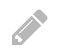 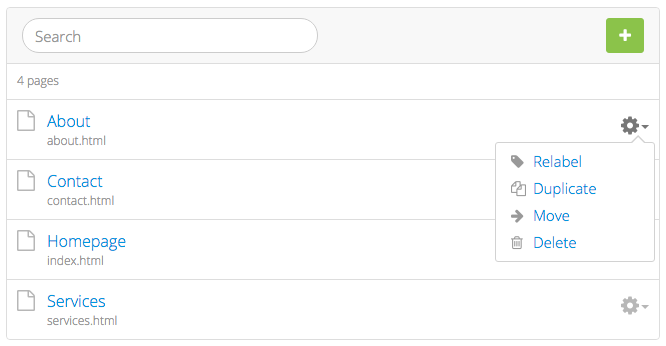 RelabelPage labels are used to identify pages inside the CMS. To change a page label, select the Relabel option and enter a new label for the page.DuplicateThis option allows you to create a new page by duplicating an existing one. To duplicate a page, select the Duplicate option and enter a new page label and filename (see Creating Pages for more details).MoveMoving pages allows you to organize them in folders. To move a page, select the Move option. You will be prompted to browse for the folder you want to move the page to.Be careful when moving pages, as this will break any links you have that point to the affected page. If you do move a page, double check that you’ve updated all your links afterwards.DeleteTo permanently remove a page from your server, select the Delete option. The page will be removed from the CMS and deleted from the server.Be careful when deleting pages from your site—this cannot be undone! If you’re not sure about deleting a page, ask your designer first!EditingOnce you’ve selected a page to edit, you will be taken to the Live Editor. The Live Editor is a special version of your page that lets you edit content and shows what changes will look like once they’re published. By design, you will not be able to follow links or navigate away from the page while editing your site in the Live Editor.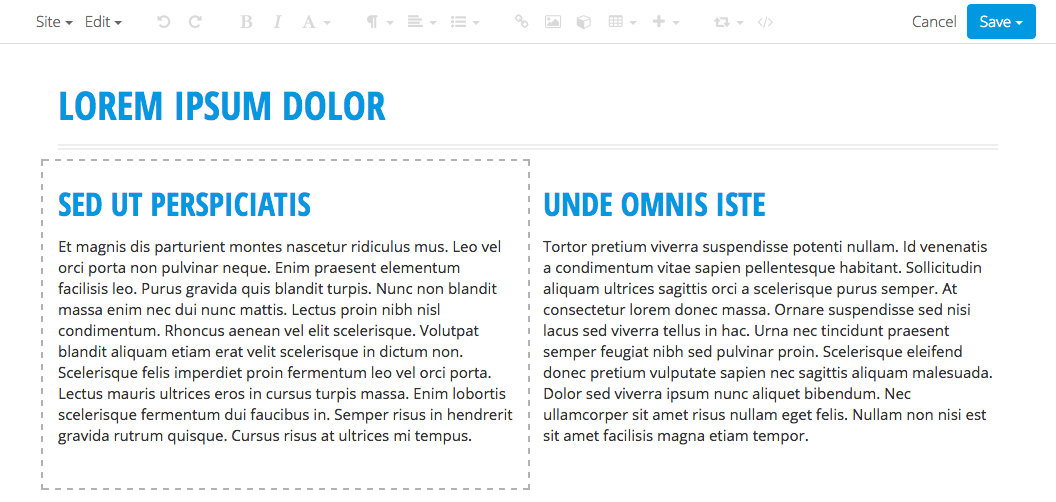 Editable Regions are sections of the page that have been enabled for editing by your designer. They are indicated by dashed outlines that appear when you hover over them.Editing ContentTo edit a region, simply place your cursor anywhere inside an editable region. Depending on the region, various features will be made available in the Live Editor’s toolbar.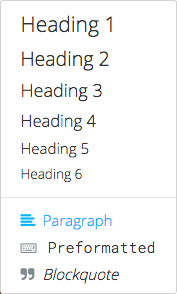 Headings & ParagraphsThe Paragraph menu lets you format entire blocks of text into headings, paragraphs, block quotes, or pre-formatted text.To create a heading, place your cursor inside an Editable Region and select . The Paragraph menu will appear. Select the desired heading level and the block your cursor is in will turn into a heading. You can also format a paragraph as a block quote or as pre-formatted text.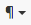 To remove a block format, place your cursor in the desired block and select Paragraph from the Paragraph menu.You can use keyboard shortcuts to create headings quickly. Shortcuts appear to the right of each option in the menu.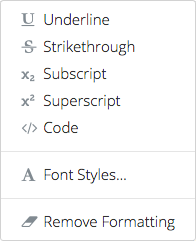 Text FormattingTo apply formatting such as bold, italic, and underline to text, highlight the desired text and select . The Text Formatting menu will appear. Select the desired format and it will be applied to the highlighted text.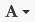 To remove a format, select it again from the Text Formatting menu. To remove all formatting, select Remove Formatting.If your designer has enabled Font Styles, you can use this option to change the font, size, color, and background color of text.Similarly, you can use Custom Styles to select from a list of predefined styles that your designer has configured.On websites, underlining text is typically reserved for hyperlinks and may be considered bad usability. When you need to emphasize text, consider using bold or italic instead.Alignment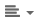 Use the Alignment buttons in the Live Editor’s toolbar to align text left, right, center, or justified. You can also use the alignment buttons to float an image left or right.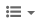 ListsUse the List buttons in the Live Editor’s toolbar to create ordered and unordered lists. Make nested lists using the Indent and Outdent buttons.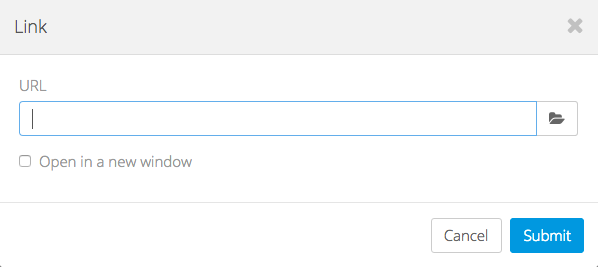 LinksTo insert a link to another page or file, highlight the desired text and select the Link button.  This will bring up the Link dialog.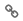 Enter a URL or browse for a file on your server. If you’d like the link to open in a new window, check the Open in a new window box. When you’re finished, select Submit to create the link.To edit an existing link, place your cursor on it and select Insert > Link.You can save time and bypass the Insert menu by using CMD+K (Mac) or CTRL+K (Windows/Linux) to insert and edit links.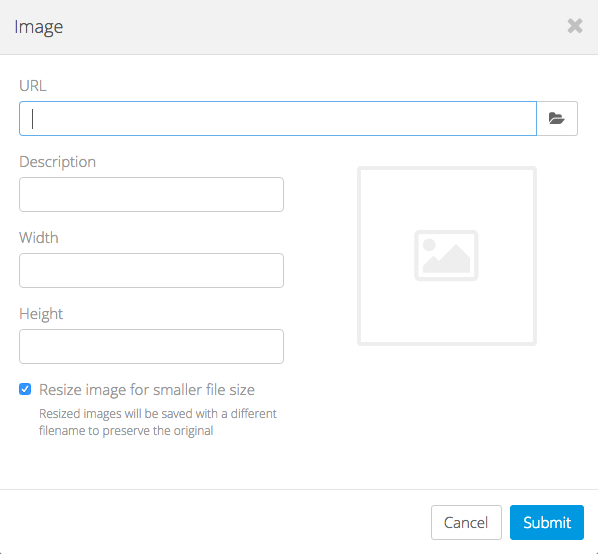 ImagesTo insert an image, place your cursor inside an Editable Region and select the Image button.  This will bring up the Image dialog.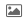 Enter a URL or browse for a file on your server. After a URL has been entered, a preview of your image will appear on the right side of the dialog.Providing a Description is recommended, as this will aide users who have images disabled, users with text-based browsers, and users with disabilities that prevent them from seeing images.Once you’ve entered a URL and a description, select Submit to insert the image into your page.To edit an existing image, place your cursor on it and select the Image button or double-click on it.If desired, you can crop an image by dragging a selection over the preview in the Image dialog. When an image is cropped, the original file is left intact and a new one is created.By default, images will be physically resized when a smaller width or height is entered. This optimizes them so they load faster, but the option can be disabled by unchecking the Resize image for smaller file size box.When cropping or resizing an image, the original file will never be modified. Instead, a new file will be created with the dimensions appended to the filename. This lets you “undo” your changes anytime by reverting back to the original image.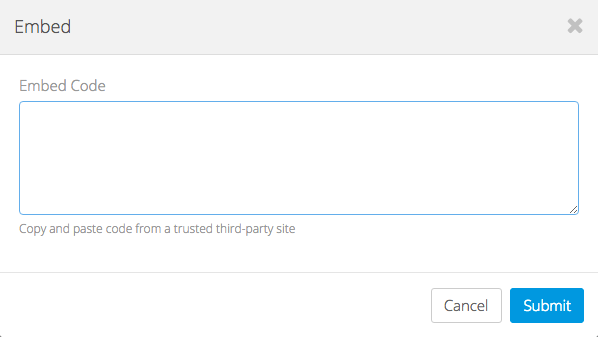 Embedding ContentTo embed content from a third-party provider such as YouTube, Vimeo, Twitter, Google Maps, etc., place your cursor inside an Editable Region and select the Embed button.  This will bring up the Embed dialog.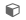 Paste the embed code into the box and select Submit. The media will be embedded into the editor.To edit an embedded object, place your cursor on it and select the Embed button again, or simply double-click on the object.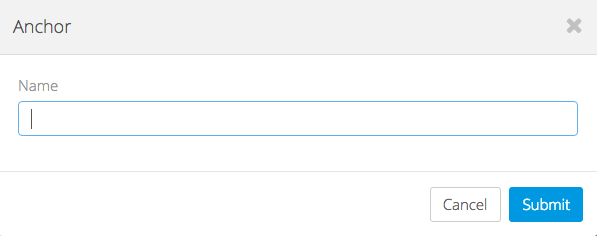 AnchorsAnchors let you deep-link into a specific section of your page. To create an anchor, place your cursor in front of the heading you want to link to, go to , and select Anchor. This will bring up the Anchor dialog.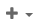 Enter a name for your anchor. Since anchors must follow a special naming convention, the CMS will automatically convert the value you enter into a compatible name.Anchors are normally not visible on webpages, so once an anchor has been inserted into your page it will appear as a  symbol. This allows you to identify and edit anchors, but the symbol will not appear on the live site.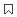 To edit an existing anchor, place your cursor on it and select Insert > Anchor or double-click on it.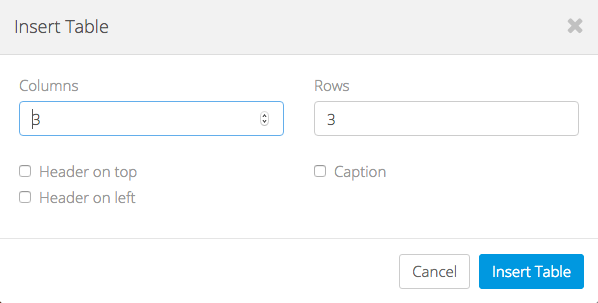 Inserting TablesTo insert a table into your page, place your cursor inside an Editable Region, go to  and select Insert Table. This will bring up the Insert Table dialog.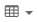 Enter the number of columns and rows for your new table.If you want your table to have a header that spans across the first row of your table, check the Header on top box. If you want your table to have a header that spans across the first column of your table, check the Header on left box.To add a caption to your table, check the Caption box.Once you’ve configured the table options, select Insert Table to insert the table into your page.Editing TablesYou can edit existing tables using the Table menu. To open it, go to  and select the appropriate option. You can add and remove rows and columns, merge and split cells, or delete the table entirely.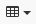 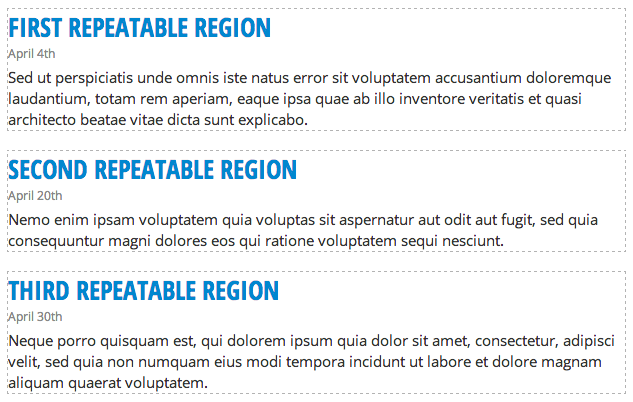 Repeatable RegionsYour designer may configure Repeatable Regions on one or more of your pages. These are useful for many things, as they allow you to add, remove, and reorder blocks of content very easily.Repeatable Regions are indicated by a thin, dashed border. When your cursor is inside a Repeatable Region, the  button will become available in the Live Editor’s toolbar. Selecting this button will bring up the Repeatable Regions menu which has options to add, remove, and reorder blocks of content.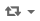 Editing Photo Galleries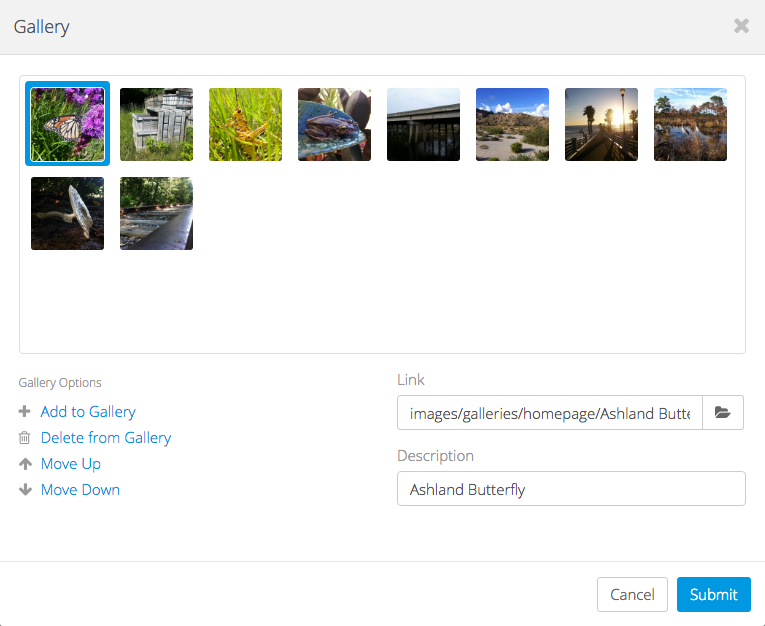 If your site has a photo gallery, your designer may have set it up to be editable in the CMS. To edit a photo gallery, select it by clicking or tapping on it. This will bring up the Gallery dialog.You can add photos by selecting the Add to Gallery link.To highlight a thumbnail, click or tap on it. To select more than one thumbnail at a time, press CMD or CTRL while clicking or tapping. You can also select a range of images by holding down SHIFT.When a thumbnail is selected, the Link and Description fields will become available. You can use these fields to customize where each photo links to (usually the full-size version of themselves) and the description that visitors will see for each photo.To reorder photos, highlight one or more thumbnails and select Move Up or Move Down. (You can also drag and drop on desktop devices.)To delete photos from the gallery, highlight one or more thumbnails and select Delete from Gallery. Note that this will not delete any files from your server.When you’re done editing your gallery, select Submit to save your changes.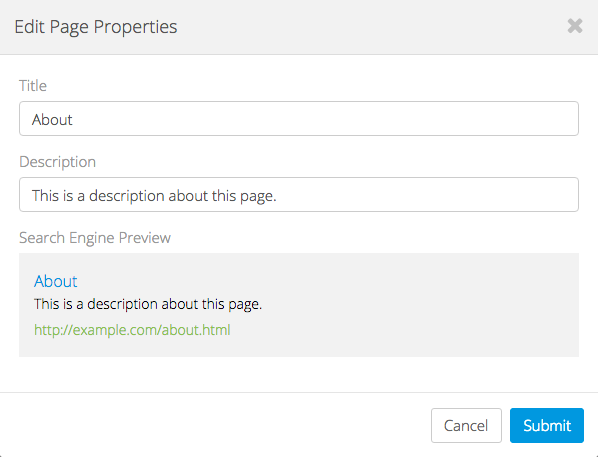 Editing Page PropertiesPage Properties include the Title, Description, and Keywords that are used to tell search engines information about each page. If your designer has this feature enabled, you can change these values for each of your pages by going to Edit > Edit Page Properties. This will bring up the Edit Page Properties dialog.Title – This is usually the first thing people see when viewing your site in a search engine, so make it interesting but not too long.Description – This typically appears under the Title in a search engine’s results. Keep them short but relevant. Remember that you are limited to a varying number of characters depending on the search engine a potential visitor may be using.Keywords – A list of comma-separated words and phrases that relate to the content of your page. You may add as many keywords as you like, but three to five are usually sufficient.Search Engine Preview – This will show you what your page will look like in most major search engines. The maximum lengths for titles and descriptions will vary, but this will give you a good idea of how potential visitors will see your page when browsing a list of search results.Publishing PagesPublishingWhen you’re finished editing a page, you’ll need to publish your changes before they appear on the live version of your site. To publish a page, go to  and select Publish. When you see the  symbol appear in the center of your screen, your page has been published and you will be redirect back to the Pages section.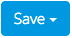 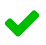 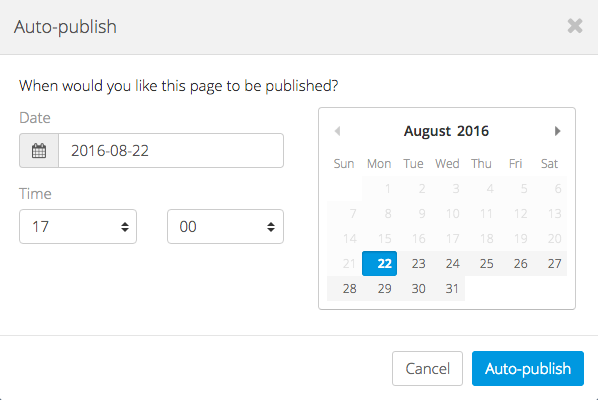 Auto-publishingYou can tell the CMS to publish your changes at a specific date and time. To Auto-publish a page, go to   and select Auto-publish. This will bring up the Auto-publish dialog.Enter the date and time that you want your changes to be published and select Auto-publish.When you see the  symbol appear in the center of your screen, your changes have been scheduled for publishing.Saving DraftsIf you want to save your changes but don’t want to publish them to the live site yet, you can save a Draft. To save a draft, go to  and select Save Draft. When you see the  symbol appear in the center of your screen, your draft has been saved and you can safely exit the editor.The next time you open the page for editing, you’ll be asked if you want to resume editing the draft. You can also access it by going to Edit > View Revisions.Loading Revisions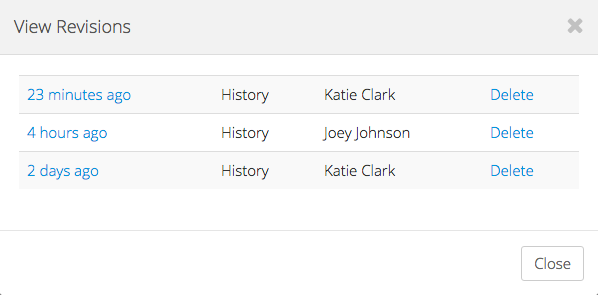 Every time a page is saved in the CMS, a Revision is created. You can view all the revisions of a page by going to Edit > View Revisions. This will bring up the View Revisions dialog.To open a revision for editing, simply select it from the list.You can also delete revisions you no longer need. Just remember that once a revision is deleted, there’s absolutely no way to get it back!SettingsUpdating Your Personal InfoYou can manage your account settings by selecting Settings from the main menu.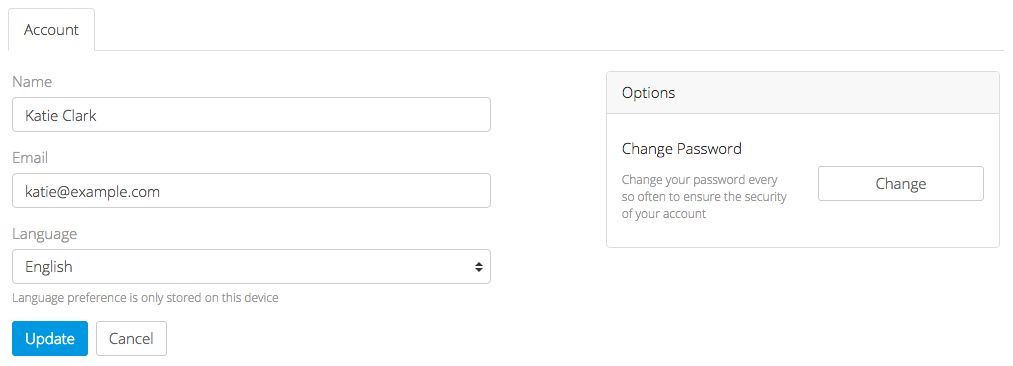 To make changes, simply update your name, email and/or language and select Update. You can also change your password by selecting the Change button on the right side of the page.Your language preference will be saved in a cookie on your computer, so if you use another computer or clear your cookies, you will need to set it again.HelpSubmitting a Help RequestThe Help section is designed to expedite help requests to your designer. To submit a help request, select Help from the main menu.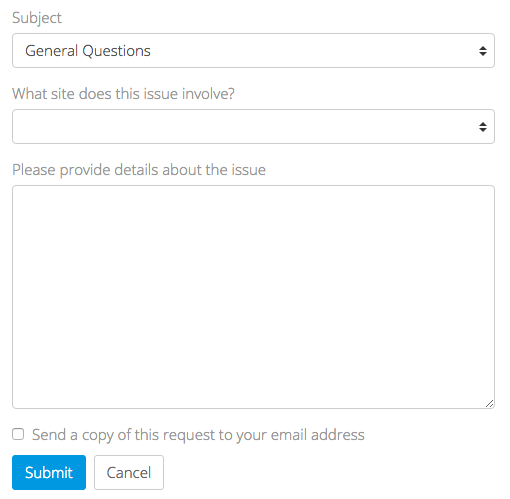 When submitting a request, please select the appropriate reason for the request and the affected site. Remember to provide as much information as possible to help troubleshoot your problem. If necessary, include details such as your operating system (e.g. Windows or Mac), your browser, browser version, and any steps they should take to reproduce the problem.If you’d like to receive a copy of your request via email, check the Send a copy of this request to your email box.In most cases, your designer will respond to you via email. Feel free to write them back by replying directly from your email client.